２０１９　 信州大芝高原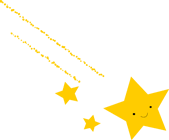 イルミネーション・フェスティバル参加申込書　出展者･グループ名                                               担当者名                      　　　　　　　　　　　　　    住  所  〒                                                  ＴＥＬ                        ＦＡＸ                        ◎参加料をご持参のうえ南箕輪村商工会までお申し込みください。　※　展示場所はお申し込み時に受付致します。　　　　　　　（事務局記入欄）　　（会場ﾚｲｱｳﾄの都合によりご希望に添えない場合はご容赦願います）	◎参加料 (該当項目に○印)　	　　　　　　　　金額        　      円公共団体     １,０００円　　　　　個    人     ３,０００円 グループ 　　３,０００円（企業名が出る場合は企業扱いで5,000円） 企　　業     ５,０００円　担当実行委員名     　　　　     　     　　　　　　　　　　　　　　　　　　　　　　（事務局受付日 令和元年　 　月   　日）領  収  書令和元年     月      日                       様金額                    円２０１９信州大芝高原イルミネーションフェスティバル参加料として上記金額を領収致しました。信州大芝高原イルミネーションフェスティバル実行委員会受付実行委員氏名　           　     印申込締切日７／１（月）今年度考えている出展物出展物に対する想いLED使用本数約　　　　　本（わかる方はご記入お願い致します。）